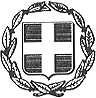 ΕΛΛΗΝΙΚΗ ΔΗΜΟΚΡΑΤΙΑΝΟΜΟΣ ΔΩΔΕΚΑΝΗΣΟΥΔΗΜΟΣ ΡΟΔOY	Δ/ΝΣΗ ΤΕΧΝΙΚΩΝ ΕΡΓΩΝ ΚΑΙ ΥΠΟΔΟΜΩΝΤμήμα:	Ελέγχου και 	Παρακολού-	θησης Έργων - Διοικητικής 	ΥποστήριξηςΤαχ. Δ/νση:	Αγ. Ιωάννου 52 & Διαγοριδών	851 00 Ρόδοςe-mail:	texnikes@rhodes.grΙστοσελίδα:	www.rhodes.grΠληροφορίες:	κ. Πλιώτας ΦιλήμωνΤηλ:	2241364610 Φάξ:	2241364695           Ρόδος,         13  /  8   / 2018Αριθ. Πρωτοκόλλου: 16/ 50022Βαθμός Προτεραιότητας	ΠΡΟΣ: Υπουργείο Υποδομών Μεταφορών             Υπηρεσία Υποστήριξης Πληροφορικής & Ηλεκτρονικών Συστημάτων	             Τμήμα Υποστήριξης Εφαρμογών& Υπηρεσιών Πληροφορικής                 Αντιστάσεως 2& Ι. Τσιγάντε            Τ.Κ. 10191 –Παπάγου -Αθήνα           email :  Site-support@yme.gov.gr          	ΚΟΙΝ:	α ) Διεύθυνση Τεχνικών Έργων και  Υποδομών               β )   Ιστοσελίδα Δήμου Ρόδου                     email :  info@rhodes.gr           ΘΕΜΑ: 	Δημοσιοποίηση στοιχείων σύμβασης πριν τη διενέργεια ηλεκτρονικής κλήρωσης και επιλογή μελών επιτροπής για το έργο :                                         «ΕΠΕΜΒΑΣΕΙΣ ΓΙΑ ΤΗΝ ΠΡΟΣΤΑΣΙΑ ΚΑΙ ΑΝΑΒΑΘΜΙΣΗ ΤΗΣ ΚΟΙΛΑΔΑΣ ΠΕΤΑΛΟΥΔΩΝ ΔΗΜΟΥ ΡΟΔΟΥ».             ΣΧΕΤ: Η υπ΄αριθ. ΔΝΣ/61034/ΦΝ466/4-12-2017 απόφαση Υπουργείου Υποδομών & Μεταφορών περί « Κατάρτισης, τήρησης και λειτουργίας  του Μητρώου Μελών επιτροπών διαδικασιών σύναψης δημοσίων συμβάσεων έργων, μελετών και παροχής τεχνικών και λοιπών επιστημονικών υπηρεσιών ( Μη. Μ.Ε.Δ.) της παρ. 8η του άρθρου 221 του Ν.4412/2016». Ο Δήμος Ρόδου, προτίθεται να προβεί στη διακήρυξη ανοικτής διαδικασίας για τη σύναψη ηλεκτρονικής δημόσιας σύμβασης του έργου: «ΕΠΕΜΒΑΣΕΙΣ ΓΙΑ ΤΗΝ ΠΡΟΣΤΑΣΙΑ ΚΑΙ ΑΝΑΒΑΘΜΙΣΗ ΤΗΣ ΚΟΙΛΑΔΑΣ ΠΕΤΑΛΟΥΔΩΝ ΔΗΜΟΥ ΡΟΔΟΥ» προϋπολογισμού 496.000,00 ευρώ με Φ.Π.Α. 24% με δικαίωμα συμμετοχής εγγεγραμμένων στο Μητρώο Εργοληπτικών Επιχειρήσεων που τηρείται στη Γ.Γ.Δ.Ε. του Υ. ΥΠΟ. ΜΕ στην τάξη Α2 και άνω για έργα κατηγορίας ΟΙΚΟΔΟΜΙΚΑ (προϋπολογισμός εργασιών με ΓΕ & ΟΕ και απρόβλεπτα 270.425,00 ευρώ), στην τάξη Α1 και άνω για έργα κατηγορίας ΗΛΕΚΤΡΟΜΗΧΑΝΟΛΟΓΙΚΑ (προϋπολογισμός εργασιών με ΓΕ & ΟΕ και απρόβλεπτα 53.611,54 ευρώ) και στην τάξη Α1 και άνω για έργα κατηγορίας 	ΠΡΑΣΙΝΟ (προϋπολογισμός εργασιών με ΓΕ & ΟΕ και απρόβλεπτα 71.296,78 ευρώ). Συνολικός  προϋπολογισμός εργασιών με ΓΕ & ΟΕ και απρόβλεπτα  395.333,32 ευρώ. Η μελέτη αφορά  τον καθαρισμό των υφιστάμενων δεξαμενών πυρασφάλειας και της υφιστάμενης δεξαμενής ανακύκλωσης νερού καθώς και την κατασκευή εξωτερικής περίφραξης, τμήμα της οποίας χωροθετείται εκτός του ακινήτου της Κοιλάδας Πεταλούδων που έχει παραχωρηθεί στο Δήμο Ρόδου. Παρακαλείται το Τμήμα Υποστήριξης Εφαρμογών & Υπηρεσιών Πληροφορικής του Υπουργείου Υποδομών και Μεταφορών, όπως δημοσιεύσει το παρόν  στον ιστότοπο του, σύμφωνα με το άρθρο 5.2.2 της σχετικής.Το παρόν δημοσιεύεται  και στην ιστοσελίδα του Δήμου Ρόδου.	Ο Αναπληρωτής Προϊστάμενος
	Δ/νσης Τεχνικών Έργων και Υποδομών	Αλέξανδρος Μπεκιάρης    	Πολιτικός Μηχανικός Π.Ε.